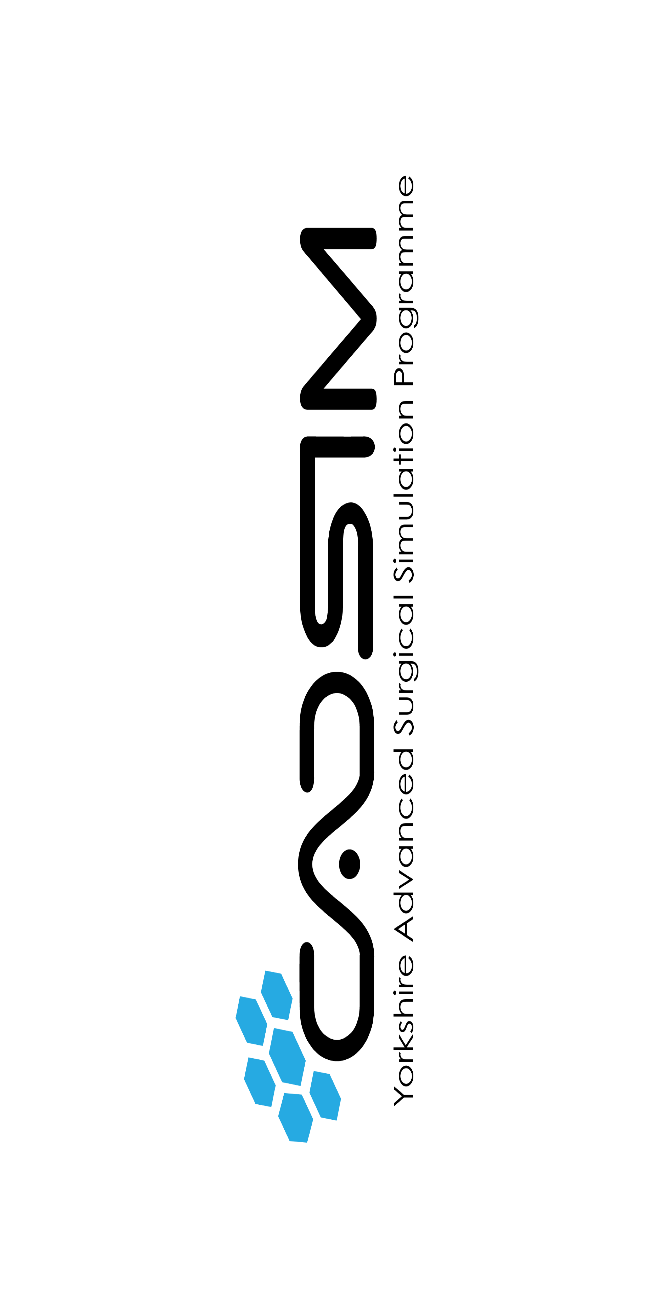 Course Registration Form for a TraineeRegister your interest in a CADSIM course as a trainee.Please complete all boxes and email the form to- Jo Johnson   j.johnson1@leeds.ac.uk CADSIM Courses are free to HEE Yorkshire and Humber Trainees, please confirm whether you are eligible for a free place. Yes    /    NoIf no and you wish to attend a course, please contact Jo Johnson to discuss availability and course fees.SurnameForenameBase HospitalGradeCourse TitleCourse DateEmailMobile No.